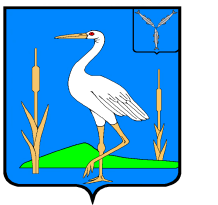 АДМИНИСТРАЦИЯБОЛЬШЕКАРАЙСКОГО МУНИЦИПАЛЬНОГО ОБРАЗОВАНИЯРОМАНОВСКОГО МУНИЦИПАЛЬНОГО РАЙОНАСАРАТОВСКОЙ ОБЛАСТИРАСПОРЯЖЕНИЕот  01.11.2022 года                            № 34 – р                с. Большой КарайОб организации воинского учетаи бронирования граждан,пребывающих в запасе  Во исполнение федеральных законов Российской Федерации от 31 мая 1996 года « Об обороне», от 28 марта 1998 года « О воинской обязанности и военной службе», от 26 февраля 1997 года « О мобилизационной подготовке и мобилизации в Российской Федерации» и постановлений Правительства Российской Федерации от 27.11.2006 г. № 719 « Об утверждении Положения о воинском учете»      1. Обязанности по ведению воинского учета и бронированию граждан, пребывающих в запасе, возложить на старшего инспектора  ВУС Деменкову Людмилу Юрьевну.    2. Старшему инспектору ВУС  администрации Большекарайского муниципального образования Деменковой Людмиле Юрьевне организовать воинский учет всех категорий работающих граждан, подлежащих воинскому учету и бронированию граждан пребывающих в запасе.    3.Считать утратившим силу распоряжение администрации №26-р от 14.10.2021г. «Об организации воинского учета и бронирования граждан,пребывающих в запасе». 3. Контроль за исполнением настоящего распоряжения оставляю за собой.Глава Большекарайскогомуниципального образования                                                   Н.В.Соловьева